DEKLARACJA CZŁONKOWSKAJa, niżej podpisany(a) …………………………………………………………… wnoszę o przyjęcie mnie w poczet członków Stowarzyszenia Rodzinnego Ogrodu Działkowego im. Marii Curie Skłodowskiej w Elblągu.Oświadczam, że zapoznałem(am) się ze Statutem Stowarzyszenia i jako jego członek zobowiązuję się przestrzegać postanowień statutu, regulaminów i uchwał Stowarzyszenia.Wyrażam zgodę na przetwarzanie moich danych osobowych dla potrzeb Stowarzyszenia zgodnie z Ustawą z dnia 10 maja 2018 r. o ochronie danych osobowych (Dz.U. 2018 poz. 1000, ze zm.).Elbląg dnia, …………………….					podpis:..................................Dane osoby składającej deklarację:Imię i nazwisko: …………………………………………………………………………………Urodzony/a ……………………………………………………………………………………….Działka nr ……….. powierzchnia ……………..   m²Umowa dzierżawy działkowej nr ……..….…… z dn. ………………………………..Adres zamieszkania:	ul. …………………………..………………………………..Kod pocztowy …………..……… miejscowość ……………………………………………..Telefon:	…………………….……………….……………..……………………..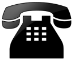 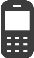 E-mail:	 ………………………………………..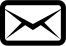 Uchwałą nr ….………/20….... Zarządu Stowarzyszenia Rodzinnego 0grodu Działkowego im. Marii Curie Skłodowskiej w Elblągu przyjęty/ta dn. ………20…….. roku w poczet członków.						              ZARZĄD STOWARZYSZENIA